Beste ouders,Vorige week en de komende weken staan in teken van het bos. We gaan meer specifiek werken rond paddenstoelen en kabouters.					Thema: kabouters*We starten met een brainstorm rond het thema “bos”*We maken mooie knutselwerkjes voor de grootouders*We spelen en werken met paddenstoelen en kabouters rond aantallen aan de hand van stippen op de dobbelsteen en paddenstoel*We leren een versje voor de grootouders*We doen een waarneming in de tuin op zoek naar soorten paddenstoelen*we leren nieuwe woorden: hoed, steel en plaatjes van de paddenstoel*we maken huisjes met blokken voor de kabouters* we doen ook een verplicht werkje in de klas:- puzzel kleuren, knippen en opkleven - een kabouter met wiebelneus adhv stappenplan*we luisteren naar verschillende verhaaltjesBelangrijke data23 oktober: grootouderfeest (zie brief)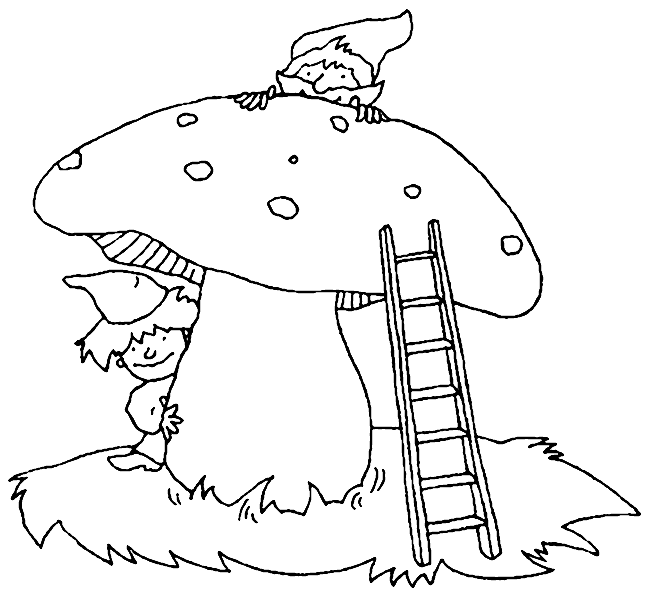 25 oktober: griezelfeestVriendelijke groetjes,Juf ChristineJuf Anja